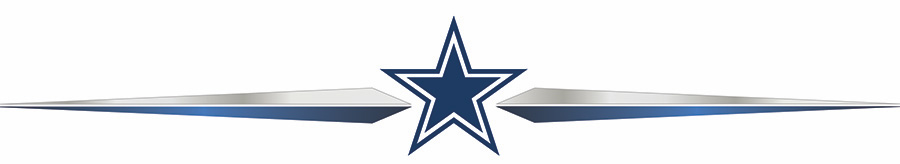 GUEST EVENT INFORMATIONCarolina Panthers vs. Dallas Cowboys | Sunday, October 3, 2021 | Kickoff: 12:00 pm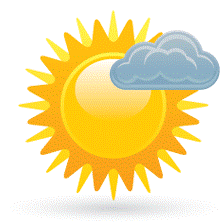 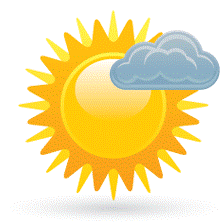 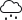 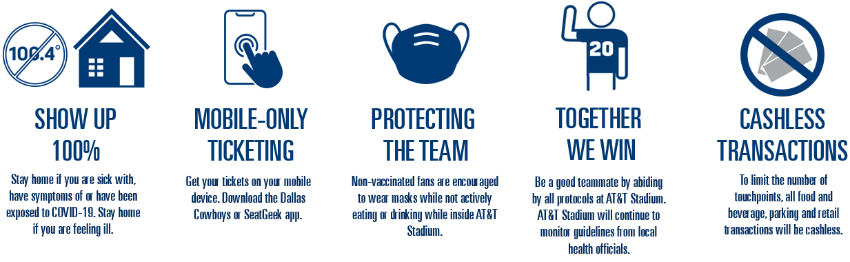 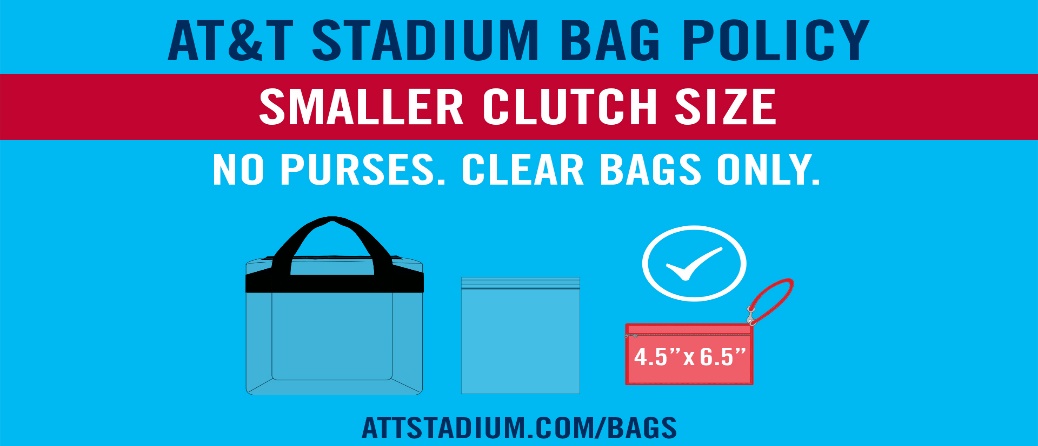 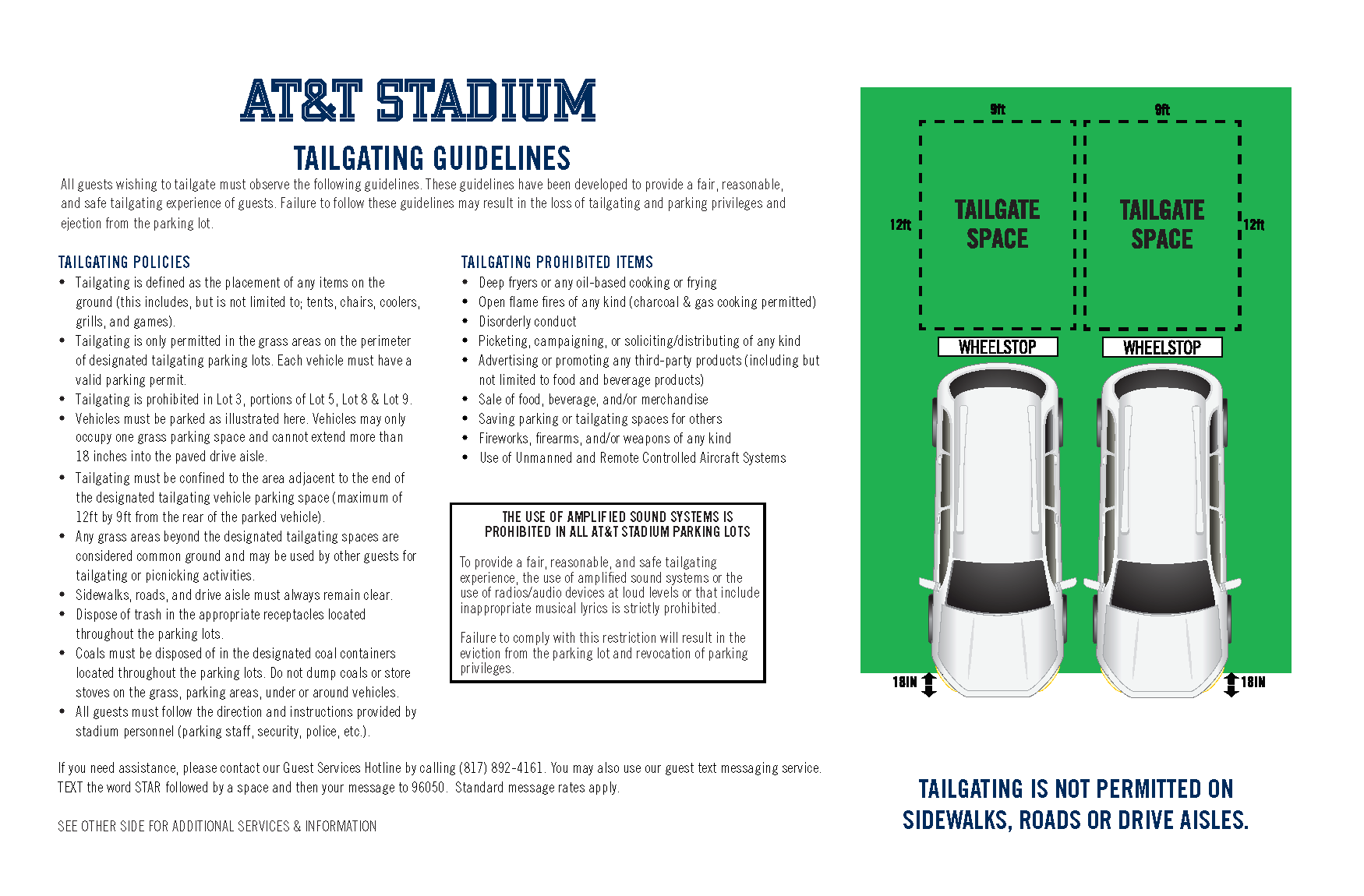 